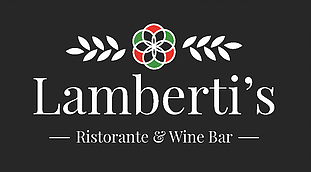 Lamberti’s Ristorante & Wine Bar invites you to taste your way through Italy with selections representing every major wine producing region!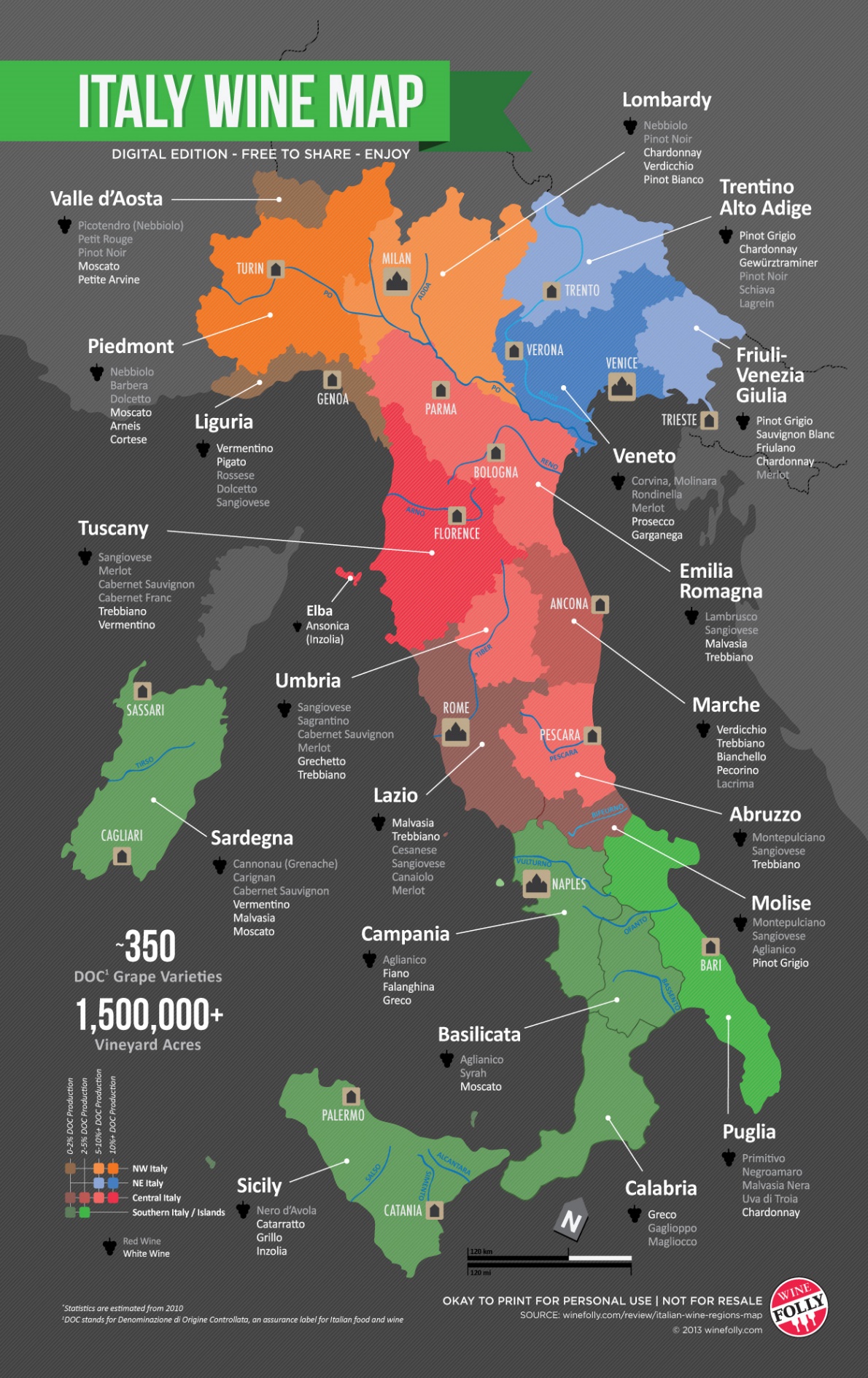 The Italians           Glass	        Quartino	          Bottle					           		           (6 oz.)                 (8 oz.)		_____Valle d’Aosta   Grosjean Gamay						~		14		41Piemonte (Turin)   Malvira Birbet Brachetto d’Acqui			~		~		47    Cordero di Montezemolo Arneis				9.5		12.5		38   Ceretto ‘Asij’ Barbaresco	(2015)				~		~		99                                                                                                                                                                                                                                 Vobis Tua Barbera d’Asti				~		12		35	   San Silvestro Barbaresco					13		18		52   Franco Serra Barolo (2014)				~		~		60   Costa de Bussia Barolo Riserva (2012)			~		~		90Lombardy (Milan)Costa del Nero Pinot Nero				10.5		14		41                                               Ca’ D’Or Valpolicella					10		13		39           Ar.Pe.Pe. Rosso di Valtellina Nebbiolo			~		~		66 Ca’ D’Or Franciacorta, Sparkling Rosé			~		~		55 Trentino-Alto Adige   Roberto Zeni (Ramato) Pinot Grigio			9		12		35Veneto (Venice, Padua, Verona)   Lamberti’s Prosecco					10		~		38     Ongaresca Merlot						10		13		39   Secco-Bertani Valpolicella (2013)				~		~		45   Fraccaroli Valpolicella Ripasso				12		17		47	   Cielo “Appassionatamente” Red Blend			10		13		39   Monte Zovo Amarone					~		18		52   Lenotti Amarone (2013)					~		~		79   Allegrini Amarone (2015)					~		~		105Friuli-Venezia Giulia (Trieste)   Livio Felluga Friulano (2016)		 		~		~		64   Vigne del Malina Pinot Grigio				12		17		47   Gradis’Ciutta Sauvingon Blanc			           9.5		12.5		38    Sant’Elena Cabernet Franc				8		11		31   Russiz Superiore Cabernet Franc (2016)			~		~		54   Perusini Refosco (2016)					~		~		56Liguria (Genoa)   Il Monticello Rosso Rupestro Sangiovese		~		11		31   Durin Riviera Ligure di Ponente Rossese		~		13		39Tuscany (Florence)   PoggioPiano Chianti Classico				 9		12		35   Villa a Sesta Chianti Classico Riserva 			~		15		43   Borgo Scopeto Borgonero, Super Tuscan		11		15		43     Quercegobbe Merlot (2014)				~		~		71   Caparzo Brunello di Montalcino (2014)			~		22		64    Banfi Brunello di Montalcino (2014)			~		~		120     Aska by Banfi Cabernet Sauvignon			12.5		16		47   Ruffino Modus Super Tuscan (2016)			~		~		52   Frescobaldi “Mormoreto” Super Tuscan (2015)	~		~		110The Italians (cont.)                         Glass	         Quartino	          Bottle					                      	           (6 oz.)               (8 oz.)	___          __Emilia Romagna (Parma, Bologna)     Dolce Fiore Lambrusco					9		12		35     Vipra Rosso Dulce (Sweet Red)				8.5		11.5		33Le Marche (Ancona)   Ciprea Pecorino						10		13		39 Umbria    Barberani Foresco Sangiovese 				10.5		14		41 Lazio (Rome)   Due Santi Rosso, Red Blend (2013)			 ~		~		35     Due Santi Rosso, Red Blend (2015)			 ~		15		35     Due Santi Rosso, Red Blend (2016)			 ~		18		50  Abruzzo (Pescara)   Caldora Chardonnay					9		12		35     Contesa Montepulciano					~		12		35   Lunaria “Ruminat” Primitivo				10		13		39Molise   Di Majo Norante, Cabernet Sauvignon			9		12		35Campania (Naples, Pompeii)   Vesevo Beneventano Falanghina			9		12		35	   Feudi “Ros’Aura” Rosato					9		12		35   Rocca del Dragone Aglianico				10		13		39   Vesevo Beneventano Aglianico				9		12		35	   Feudi Taurasi Riserva Piano di Montevergine (2012)	~		~		99Basilicata   Vigneti del Vulture “Pipoli” Aglianico (2017)		~		~		35Puglia (Bari)   I Muri Negroamaro					8		11		31  Calabria   i Greco “Cata” Gaglioppo				~		11		31Sardegna (Cagliari)   Mesa “Buio” Carignano					~		13		35  Sicily (Palermo, Catania)   Rapitalà Grand Cru Chardonnay (2016)			~		~		52   Tornatore Etna Rosso, Red Blend			11		15		43     Tascante Etna Rosso (2016)				~		~		77     Rapitalà Alto Nero d’Avola				~		13		39   Tonnino Syrah						~		11		31  White Wine – by Varietal  							          Glass	       Quartino	          Bottle							         (6 oz.)                (8 oz.)		_____	ChardonnayCaldora Chardonnay, Abruzzo				9		12		35  Gautherin Chablis, Burgundy, FR (2018)			~		~		52  Mureda Chardonnay, La Mancha, SP			8		11		31Rapitalà Grand Cru Chardonnay, Sicilia (2016)		~		~		52   Laguna Chardonnay, Russian River Valley, CA		12		17		47The Snitch by Prisoner Wine Co. Chardonnay, Napa, CA	15		20		60  Pinot GrigioRoberto Zeni (Ramato) Pinot Grigio, Alto Adige		9		12		35 Vigne del Malina Pinot Grigio, Friuli-Venezia Giulia	12		17		47Perusini Pinot Grigio, Friuli-Venezia Giulia (2017)	~		~		47Sauvignon BlancCharles Krug Sauvignon Blanc, Napa, CA		8		11		31   Saint Clair Sauvignon Blanc, Marlborough, NZ		12		17		47 Merry Edwards Sauvignon Blanc, RRV, CA (2018)	~		~		68Gradis’Ciutta Sauvignon Blanc, Friuli-Venezia Giulia	9.5		12.5		38Lamberti Family FavoritesLivio Felluga Friulano, Friuli-Venezia Giulia (2016)	~		~		64  Malidain Dry White, Loire Valley, FR			8		11		31Cordero di Montezemolo Arneis, Piemonte		9.5		12.5		38Vesevo Beneventano Falanghina, Campania		9		12		35	Trimbach Riesling, Alsace, FR				12		17		47Ciprea Pecorino, Marche					10		13		39  Sweet WinesJ.Baumer Riesling, Pfalz, GER				9		12		35Solerino Moscato, Piemonte				10		13		39    Dolce Fiore Lambrusco, Emilia Romagna		9		12		35Malvira Birbet Brachetto d’Acqui, Piemonte		~		~		47  Vipra Dolce Rosso (sweet red), Emilia Romagna		8.5		11.5		33Sparkling WinesLamberti’s Prosecco, Veneto				10		~		38  Anna de Cordoniu, Blanc de Blanc, SP			9		~		35  Ca’ D’Or, Franciacorta, Brut Rosé, Lombardy		~		~		55  Perrier Jouet, Grand Brut Champagne, FR		~		~		58  Veuve Clicquot Ponsardin, Champagne, FR		~		~		95  Martini & Rossi, Asti Spumante, Piemonte		8		~		31  RoséDue Santi Rosato, Lazio (2018)				~		~		40Ayet Rosé, Languedoc, FR					8		11		31  Feudi “Ros’Aura” Aglianico Rose, Campania		9		12		35Rustenberg, Petit Verdot Rosé, South Africa		8		11		31  Ca’ D’Or, Sparkling Brut Rosé, Lombardy		~		~		55Red Wine			         		  	          Glass	        Quartino	          Bottle	          (6 oz.)                (8 oz.)	           _____FranceTramier & Fils “La Minée” Burgundy, FR (2014)		~		~		52 Baron de Tertre Malbec, Cahors, FR			8.5		11.5		33  Chateau Tour Grand Mayne Bordeaux, FR (2012)	~		~		35  Chateau St. George Bordeaux, St. Emilion, FR (2016)	~		~		60Chateau de Pez Bordeaux, St. Estephe, FR (2013)		~		~		80Les Alexandrins Crozes-Hermitage, FR (2016)		~		~		60Dom. Charbonniere Chateauneuf-du-Pape, FR (2015)	~		~		70SpainErial Tempranillo, Ribera del Duero, SP			11		15		43	La Vendimia Tempranillo, Rioja, SP			~		12		35   Predicat Priorat, Catalonia, SP (2014)			~		~		35South AmericaMAAL “Biutiful” Malbec, Altamira, ARG			~		13		39  Mosquita Muerte Red Blend, Mendoza, ARG (2013)	~		~		71  Chocolan Carmenere Gran Riserva, Maipo, CH 		~		13		39Chocolan “Vitrum” Red Blend Maipo, CH (2014)	~		~		47TexasMessina Hof Sagrantino, TX (2017)			~		~		39Pedernales Tempranillo, TX (2017)			~		~		43 Red Blends & Super TuscansTerra Vecchia, Corsica (2016)				 ~		~		31       -Niellucciu, MerlotCielo “Appassionatamente”, Veneto			10		13		39         -Merlot, Corvina, Sangiovese (Ripasso)Wilson Family “Epic Red”, Paso Robles, CA (2014)	 ~		~		56	       -Petite Sirah, Cabernet SauvignonMosquita Muerte, Uco Valley, Mendoza, ARG (2013)	 ~		~		71         -Malbec, Cabernet Sauvignon, Cab Franc, MerlotCain Cuvee NV11, Napa, CA (2011)			 ~		~		60        -Merlot, Cabernet Sauvignon, Cab Franc, Petit VerdotRenegade, Paso Robles, CA					11		15		43       -Syrah, Zinfandel, Malbec, Petit Verdot, Petite SirahChocolan “Vitrum” Maipo Valley, CH (2014)		 ~		~		47       -Cab Sauv, Carmenere, Malbec, Cab Franc, Petit VerdotRuffino Modus Super Tuscan, Toscana (2016)		 ~		~		52       -Sangiovese, Cab Sauv, Carmenere, MerlotBorgo Scopeto Borgonero Super Tuscan, Toscana	11		15		43         -Sangiovese, Syrah, Cab Sauv, MerlotFrescobaldi “Mormoreto” Super Tuscan, Toscana (2015) ~		~		110       -Cab Sauv, Cab Franc, Sangiovese, Petit VerdotRed Wine – By Varietal		     	           Glass	        Quartino	          Bottle							          (6 oz.)                (8 oz.)		_____	Unique VarietalsTornatore Etna Rosso, Sicilia				11		15		43Tascante Etna Rosso, Sicilia (2016)				~		~		77  Grosjean Gamay, Valle d’Aosta				~		14		41Durin Riviera Ligure di Ponente Rossese, Liguria		~		13		39Rapitalà Alto Nero d’Avola, Sicilia				~		13		39Vobis Tua Barbera D’Asti, Piemonte			~		12		35Mesa “Buio” Carignano, Sardegna				~		13		39  I Muri Negroamaro, Puglia					8		11		31  Contesa Montepulciano d’Abruzzo, Abruzzo		~		12		35Lange Twins Petite Sirah, Lodi, CA 			~		15		43  Messina Hof Sagrantino, TX (2017)			~		~		39i Greco “Cata” Gaglioppo, Calabria			~		11		31Perusini Refosco, Friuli-Venezia Giulia (2016)		~		~		56Chocolan Carmenere Gran Riserva, Maipo, CH 		~		13		39Predicat Priorat, Catalonia, SP (2014)			~		~		35ChiantiPoggioPiano Chianti Classico, Toscana			 9		12		35Villa a Sesta Chianti Classico Riserva, Toscana 	 	 ~		15		43  Ruffino Riserva Ducale, Chianti Classico, Toscana (2015)~		~		47  Sangiovese & BrunelloIl Monticello Rosso Rupestro Sangiovese, Liguria	 ~		11		31Barberani Foresco Sangiovese, Umbria			 10.5		14		41Ruffino Modus Super Tuscan, Toscana (2016)		 ~		~		52Borgo Scopeto Borgonero Super Tuscan, Toscana	 11		15		43  Caparzo Brunello di Montalcino, Toscana (2014)	 ~		22		64 Banfi Brunello di Montalcino, Toscana (2014)		 ~		~		120 Barolo, Barbaresco, NebbioloCosta de Bussia Barolo Riserva, Piemonte (2012)	~		~		90Franco Serra Barolo, Piemonte (2014)			~		~		60  San Silvestro Barbaresco, Piemonte 			13		18		52Ceretto ‘Asij’ Barbaresco, Piemonte (2015)		~		~		99Ar.Pe.Pe. Rosso di Valtellina Nebbiolo, Lombardy (2015) ~		~		66 Amarone & ValpolicellaCa’ D’Or, Valpolicella, Lombardy				10		13		39Secco-Bertani Valpolicella, Veneto (2013)			~		~		45Fraccaroli Valpolicella Ripasso, Veneto			12		17		47Monte Zovo Amarone, Veneto				~		18		52Lenotti Amarone, Veneto (2013)				~		~		79 Allegrini Amarone, Veneto (2014)				~		~		105AglianicoRocca del Dragone Aglianico, Campania			10		13		39Vesevo Beneventano Aglianico, Campania		9		12		35Vigneti del Vulture “Pipoli” Aglianico, Basilicata (2017)	~		~		35Feudi di San Gregorio Taurasi Riserva, Campania (2012)~		~		99Red Wine – By Varietal (cont.)	           	          Glass	        Quartino	          Bottle	          (6 oz.)                (8 oz.)	           _____Pinot NoirCosta del Nero Pinot Nero, Lombardy			10.5		14		41Tramier & Fils “La Minée” Burgundy, FR (2014)		~		~		52 Coeur de Terre Pinot Noir, Willamette, OR		~		15.5		46  Omen Pinot Noir, Rogue Valley, OR (2017)		~		 ~		43  Pellegrini Pinot Noir, Russian River, CA			13		18		52  Merry Edwards Pinot Noir, Russian River, CA (2017)	~		 ~		100 Belle Glos Pinot Noir, “Clark & Telephone”, CA (2018)	~ 	    	 ~		75 MerlotOngaresca Merlot, Veneto					10		13 		39Stags’ Leap Merlot, Napa, CA				12		17		47Quercegobbe Merlot, Toscana (2014)			~		~		71Malbec Baron de Tertre Malbec, Cahors, FR			8.5		11.5		33  MAAL “Biutiful” Malbec, Altamira, ARG			~		13		39  Mosquita Muerte Malbec Blend, Mendoza, ARG (2013)	~		~		71  Cabernet SauvignonDi Majo Norante, Cabernet, Molise			9		12		35Chocolan Cabernet, Maipo Valley, CH (2016)		~		~		31Alexander Valley Cabernet, Sonoma, CA			11		15		43  Jordan Cabernet, Alexander Valley, CA (2015)		~		~		90   J. Lohr Hilltop Cabernet, Paso Robles, CA		~		17		51 Silver Oak Cabernet, Alexander Valley, CA (2015)	~		~		109 Ty Caton Cabernet, Moon Mtn, Sonoma, CA (2016)	~		~		69Paoletti “Bella Novello” Cabernet, Napa, CA		14		19		56Aska by Banfi Cabernet, Toscana (Bolgheri)		12.5		16		47Vineyard 29 “CRU” Cabernet, Napa, CA (2016)		~		~		80Nickel & Nickel Cabernet, Quarry, Napa (2017)		~		~		143Mercury Head Cabernet, Napa (2016)			~		~		130Cabernet FrancSant’Elena Cab Franc, Friuli-Venezia Giulia		8		11		31Russiz Superiore Cab Franc, Friuli-Venezia Giulia (2016)~		~		54Tamarack Cab Franc, Columbia Valley, WA		~		15		43  Papillon Cab Franc, Napa, CA (2016)			~		~		102SyrahTonnino Syrah, Sicilia					~		11		31  Les Alexandrins Crozes-Hermitage, FR (2016)		~		~		60Serafino Shiraz, McLaren Vale, AUS			~		12		35ZinfandelSeghesio Zinfandel, Sonoma, CA				~		13		39 Lunaria “Ruminat” Primitivo, Abruzzo			10		13		39 The Prisoner, Zin Blend, Napa, CA			~		22		64  TempranilloLa Vendimia Tempranillo, Rioja, SP			~		12		35   Erial Tempranillo, Ribera del Duero, SP			11		15		43	Pedernales Tempranillo, TX (2017)			~		~		43   	  Dessert Wine					        (2oz)   Borgo Scopeto Chianti Classico Vin Santo		 9   Jackson-Triggs Icewine				            9   Quady “Electra” Quady Moscato			 9   Banfi “Florus” Late-Harvest Moscadello		 9   Pacific Rim Framboise					 9	